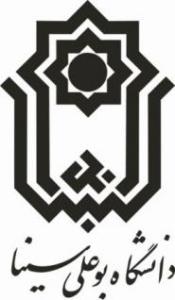 فرم  تقاضای ترفیع سالانه اعضاء هیأت علمیریاست محترم دانشکده مهندسی        با سلام و احترام،اینجانب                               عضو هیأت علمی گروه                             با وضعیت استخدامی: رسمی قطعی□   رسمی آزمایشی□   پیمانی□  دارای مرتبه دانشگاهی: استادی□  دانشیاری □ استادیاری□  مربی□ (پایه .....)، تاریخ آخرین ترفیع پایه فعلیام         /        /       139  میباشد تقاضای اعطاء پایه مربوط به تاریخ  ........................... را دارم، خواهشمند است در این زمینه دستور مقتضی را صادر فرمائید.                                                                                                                                  امضاء عضو هیأت علمی                                                                                                                                  تاریخ تکمیل فرم:       /       /    139* این تقاضا در تاریخ ............................... به کمیته ترفیع دانشکده تحویل گردید.         مهر و امضای دبیر کمیته ترفیع دانشکده توجه:فرم خوداظهاری عضو هیأت علمی در خصوص فعالیتهای آموزشی، پژوهشی و اجرائیدبير محترم كميته ترفيع دانشكده  مهندسیبا سلام و احترام         با عنايت به ضوابط و مقررات مندرج در دستورالعمل اجرايي آيين نامه خدمت موظف و اعطاي ترفيع اعضاي هيات علمي مصوب مورخ 2/11/1395 هيات امنا دانشگاه بوعلي سينا و جهت تسهيل در بررسي درخواست اينجانب در کميته ترفيع دانشکده مهندسي نظر خود را در خصوص موارد زير اظهار مي دارم:برنامههاي هفتگي با اعلام ساعات تدريس، مشاوره دانشجوئي، جلسات و ... در شروع هر نيمسال در محل مناسب نصب نمودهام                 ننمودهام      .بصورت تمام وقت و منظم در طي روزها و اوقات اداري در دانشگاه بوعلي سينا حضور * داشته ام          نداشته ام        .با سازمانها، نهادها و يا مراكز آموزشي عالي دولتي و يا غير دولتي همكاري دارم           ندارم         .نحوه همكاري:..............................................................................................................................................................................    استاد راهنمای دانشجویان تحصیلات تکمیلی (کارشناسی ارشد و دکتری)     هستم              نيستم          . استاد راهنماي دانشجويان مقطع كارشناسي هستم        نيستم       .  (در صورت مثبت بودن پاسخ، سال ورود دانشجویان ................ میباشد.) عملكرد خود در مقطع زماني انتخاب واحد، حذف و اضافه و نيز راهنمايي دانشجويان در طي سال تحصيلي منتهی به ترفیع         خوب                                         متوسط                              ضعیف                       ارزیابی می نمایم.مقاله علمی و پژوهشی چاپ و یا پذیرفته شده قطعی در مجلات معتبر وزارتین و یا دارای نمایه خارجی معتبر در طي دو نيمسال منتهي به ترفيع ساليانه به عنوان نویسنده مسئول       دارم                  ندارم        .عنوان مجله: ...........................................................................................................................................................سال انتشار مقاله به شمسي:................ به ميلادي: ...................                                                                                                                    نام و نام خانوادگي:                                                                                                            امضاء: .......................... تاريخ:     /        /-----------------------------------------------------------------------* چنانچه در موسسه اي خارج از دانشگاه (با مجوز دانشگاه) مشغول به فعاليت هستيد، لطفاً مستندات مربوط را پيوست فرمائيد.ماده2- فعالیتهای آموزشی(کمیت تدریس از تاریخ آخرین ترفیع پایه):ماده 4- فعالیتهای علمی-اجرائی (از تاريخ آخرين ترفیع پایه):اعضاء کمیته ترفیع دانشکده  مهندسی در جلسه مورخ .................. ترفیع سال .......... آقا/خانم  ...................... را مورد تأیید قرار دادند.نظر نهائی کمیته ترفیع دانشگاه :لطفاً فعالیتهای خود را در یکسال گذشته در زمینههای مختلف آموزشی، پژوهشی و اجرائی و حضور تماموقت که به تأیید مدیر گروه آموزشی و ریاست دانشکده مربوط رسیده باشد، در جداول ضمیمه تایپ و پس از تائید واحدهای مربوط و ضمیمه نمودن مستندات هر یک طبق پانویس فرمهای پیوست، به دانشکده جهت اقدامات لازم تحویل نمائید. خواهشمند است فعالیتهای آموزشی، پژوهشی و اجرائی که صرفاً در بازه زمانی ترفیع مورد تقاضا صورت گرفته، مورد استناد قرار گیرد.خواهشمند است جهت تسریع در بررسی پروندههای ترفیع فرمها به صورت کامل تایپ شده و به مدیر گروه مربوط تحویل گردد.امتیازها با توجه به آئین نامه ارتقاء مصوب 18/12/1394 و دستورالعمل اجرائی آئین نامه خدمت موظف و اعطای ترفیع اعضای هیأت علمی آموزشی مصوب 2/11/1395 هیأت امناء دانشگاه بوعلی سینا تعیین میگردد.از قرار دادن مستنداتی غیر از موارد خواسته شده در دستورالعمل اجرایی  آیین نامه ترفیع در پرونده خودداری فرمایید.ردیفنیمسال تحصيلي تدریس شدهمقطع تحصیلی تدریس شدهمقطع تحصیلی تدریس شدهمقطع تحصیلی تدریس شدهمقطع تحصیلی تدریس شدهنام درسنوع درسنوع درستعداد واحد درسابلاغابلاغامتیاز کمیته ترفیع دانشکدهردیفنیمسال تحصيلي تدریس شدهکاردانیکارشناسیکارشناسی ارشد دکترینام درسنظریعملیتعداد واحد درسشمارهتاریخامتیاز کمیته ترفیع دانشکده1234567891011121314151617181920جمع کــــل:جمع کــــل:جمع کــــل:جمع کــــل:جمع کــــل:امضاء عضو هیأت علمیتاریخ تکمیلامضاء عضو هیأت علمیتاریخ تکمیلامضاء عضو هیأت علمیتاریخ تکمیلامضاء عضو هیأت علمیتاریخ تکمیلامضاء مدیر گروهتاریخامضاء مدیر گروهتاریخامضاء مدیر گروهتاریخامضاء مدیر گروهتاریخامضاء مدیر گروهتاریخامضاء رئیس دانشکدهتاریخامضاء رئیس دانشکدهتاریخامضاء رئیس دانشکدهتاریخامضاء رئیس دانشکدهتاریخردیفعنوان فعالیتمشخصات ابلاغمشخصات ابلاغمشخصات ابلاغتاريخانجام فعالیتتاريخانجام فعالیتمدت فعاليت (از تاریخ آخرین ترفیع)مدت فعاليت (از تاریخ آخرین ترفیع)امتیازامتیازملاحظاتملاحظاتردیفعنوان فعالیتشمارهتاریختاریخاز تاریختا تاریخماهروزکمیته ترفیع دانشکدهکمیته ترفیع دانشگاهملاحظاتملاحظات123جمع امتیازها:جمع امتیازها:جمع امتیازها:جمع امتیازها:جمع امتیازها:جمع امتیازها:جمع امتیازها:جمع امتیازها:جمع امتیازها:امضاء عضو هیأت علمیتاریخ تکمیلامضاء عضو هیأت علمیتاریخ تکمیلامضاء عضو هیأت علمیتاریخ تکمیلامضاء عضو هیأت علمیتاریخ تکمیلامضاء مدیر گروهتاریخامضاء مدیر گروهتاریخامضاء مدیر گروهتاریخامضاء مدیر گروهتاریخامضاء مدیر گروهتاریخامضاء رئیس دانشکدهتاریخامضاء رئیس دانشکدهتاریخامضاء رئیس دانشکدهتاریخردیفنام و نام خانوادگیمرتبه علمیرشتهسمتامضاء1دکتر رحمن سیفیدانشیارمهندسی مکانیکرئیس دانشکده(رئیس کمیته ترفیع دانشکده)2دکتر عباس رمضانیاستادیارمهندسی برقمعاون آموزشی دانشکده3دکتر عباس پاکاستادیارمهندسی مکانیکمعاون پژوهشی دانشکده4دکتر حبیب ا.. سایه‌ونداستادیارمهندسی مکانیکمدیر گروه رشته مهندسی مکانیک5دکتر جواد بهنامیاندانشیارمهندسی صنایعمدیر گروه رشته  مهندسی صنایعذخیره پژوهشی سال قبل:امتیازهای اخذ شده سال جاری:امتیازهای اخذ شده سال جاری:ذخیره پژوهشی پس از کسر امتیاز پایه ترفیع سال جاری:ذخیره پژوهشی پس از کسر امتیاز پایه ترفیع سال جاری:کمیته ترفیع دانشگاه با توجه به امتیاز پژوهشی و نحوه همکاری آقای/خانم...................... و نظرات گروه و دانشکده در جلسه مورخ ............. با ترفیع نامبرده موافقت دارد/ندارد.علت عدم موافقت: ................................................................................................................................................................................................کمیته ترفیع دانشگاه با توجه به امتیاز پژوهشی و نحوه همکاری آقای/خانم...................... و نظرات گروه و دانشکده در جلسه مورخ ............. با ترفیع نامبرده موافقت دارد/ندارد.علت عدم موافقت: ................................................................................................................................................................................................کمیته ترفیع دانشگاه با توجه به امتیاز پژوهشی و نحوه همکاری آقای/خانم...................... و نظرات گروه و دانشکده در جلسه مورخ ............. با ترفیع نامبرده موافقت دارد/ندارد.علت عدم موافقت: ................................................................................................................................................................................................کمیته ترفیع دانشگاه با توجه به امتیاز پژوهشی و نحوه همکاری آقای/خانم...................... و نظرات گروه و دانشکده در جلسه مورخ ............. با ترفیع نامبرده موافقت دارد/ندارد.علت عدم موافقت: ................................................................................................................................................................................................کمیته ترفیع دانشگاه با توجه به امتیاز پژوهشی و نحوه همکاری آقای/خانم...................... و نظرات گروه و دانشکده در جلسه مورخ ............. با ترفیع نامبرده موافقت دارد/ندارد.علت عدم موافقت: ................................................................................................................................................................................................امضاء معاون آموزشی دانشگاه(رئیس کمیته ترفیع)امضاء معاون آموزشی دانشگاه(رئیس کمیته ترفیع)امضاء معاون پژوهش و فناوریامضاء معاون پژوهش و فناوریامضاء نماینده رئیس دانشگاهفرم اعلام برنامه هفتگی اعضای هیات علمی دانشکده مهندسیبرنامه هفتگي نيمسال  اول  سال تحصيلي ................... فرم اعلام برنامه هفتگی اعضای هیات علمی دانشکده مهندسیبرنامه هفتگي نيمسال  اول  سال تحصيلي ................... فرم اعلام برنامه هفتگی اعضای هیات علمی دانشکده مهندسیبرنامه هفتگي نيمسال  اول  سال تحصيلي ................... فرم اعلام برنامه هفتگی اعضای هیات علمی دانشکده مهندسیبرنامه هفتگي نيمسال  اول  سال تحصيلي ................... فرم اعلام برنامه هفتگی اعضای هیات علمی دانشکده مهندسیبرنامه هفتگي نيمسال  اول  سال تحصيلي ................... فرم اعلام برنامه هفتگی اعضای هیات علمی دانشکده مهندسیبرنامه هفتگي نيمسال  اول  سال تحصيلي ................... نامنام خانوادگیگروه آموزشیمرتبه علمینوع استخدامايام هفته10-812-1016-1418-16شنبهيكشنبهدوشنبهسه‏شنبهچهارشنبهملاحظات:لطفاً فقط از عبارات زیر  براي پركردن جدول فوق استفاده كنيد.- “ كلاس”              براي تدريس در كلاس نظري و عملي                       -“جلسه “         براي شركت در جلسات گروه، دانشكده، دانشگاه و فعالیت فرهنگی-“مشاوره تحصیلی”    برای مشاوره تحصیلی دانشجویان و رفع اشکال            -“ماموریت“       براي مأموريت مستمر علمي یا اجرایی از سوي دانشگاه در  خارج دانشگاه*-“مشاوره علمي”       براي راهنمايي علمي دانشجويان تحصیلات تکمیلی       -“ فعالیت علمی و پژوهشی“      برای پژوهش و هدایت پروژه های تحقیقاتی                                           -"مسئوليت اجرایی"    بر اساس موضوع ماده 4 آئین نامه ارتقا  و  ماده 8 دستورالعمل اجرایی آئین نامه اعطای ترفیع اعضای هیات علمی( مصوب مورخ 2/11/1395)                                                                  * در مورد مأموريت‏ها فقط مواردي ذكر شوند كه در تمامي طول ترم استمرار داشته باشند.تاریخ و امضاي عضو هيات علميتائید و امضاي مدیر گروهتائید و امضاي معاونت آموزشی  دانشکدهفرم اعلام برنامه هفتگی اعضای هیات علمی دانشکده مهندسیبرنامه هفتگي نيمسال دوم  سال تحصيلي ................... فرم اعلام برنامه هفتگی اعضای هیات علمی دانشکده مهندسیبرنامه هفتگي نيمسال دوم  سال تحصيلي ................... فرم اعلام برنامه هفتگی اعضای هیات علمی دانشکده مهندسیبرنامه هفتگي نيمسال دوم  سال تحصيلي ................... فرم اعلام برنامه هفتگی اعضای هیات علمی دانشکده مهندسیبرنامه هفتگي نيمسال دوم  سال تحصيلي ................... فرم اعلام برنامه هفتگی اعضای هیات علمی دانشکده مهندسیبرنامه هفتگي نيمسال دوم  سال تحصيلي ................... فرم اعلام برنامه هفتگی اعضای هیات علمی دانشکده مهندسیبرنامه هفتگي نيمسال دوم  سال تحصيلي ................... نامنام خانوادگیگروه آموزشیمرتبه علمینوع استخدامايام هفته10-812-1016-1418-16شنبهيكشنبهدوشنبهسه‏شنبهچهارشنبهملاحظات:لطفاً فقط از عبارات زیر  براي پركردن جدول فوق استفاده كنيد.- “ كلاس”              براي تدريس در كلاس نظري و عملي                       -“جلسه “         براي شركت در جلسات گروه، دانشكده، دانشگاه و فعالیت فرهنگی-“مشاوره تحصیلی”    برای مشاوره تحصیلی دانشجویان و رفع اشکال            -“ماموریت“       براي مأموريت مستمر علمي یا اجرایی از سوي دانشگاه در  خارج دانشگاه*-“مشاوره علمي”       براي راهنمايي علمي دانشجويان تحصیلات تکمیلی       -“ فعالیت علمی و پژوهشی“      برای پژوهش و هدایت پروژه های تحقیقاتی                                           -"مسئوليت اجرایی"    بر اساس موضوع ماده 4 آئین نامه ارتقا  و  ماده 8 دستورالعمل اجرایی آئین نامه اعطای ترفیع اعضای هیات علمی( مصوب مورخ 2/11/1395)                                                                  * در مورد مأموريت‏ها فقط مواردي ذكر شوند كه در تمامي طول ترم استمرار داشته باشند.تاریخ و امضاي عضو هيات علميتائید و امضاي مدیر گروهتائید و امضاي معاونت آموزشی  دانشکده